GUIDE DES DEMANDES DE REMBOURSEMENT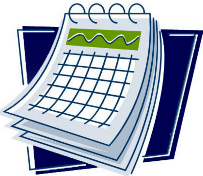 Réception et traitement des demandes de remboursement : Du 4 au 23 décembre 2017 au 2017 pour les frais du 1er trimestreDu 26 mars au 15 avril 2017 pour les frais du 2nd trimestreDu 19 juillet au 29 juillet pour les frais du 3ème trimestre  En cas d’envoi après ces dates, la demande est traitée au trimestre suivant. 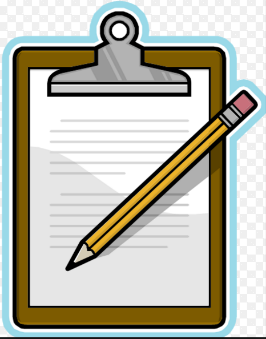 Toute demande sans formulaire ou incomplète sera mise en attente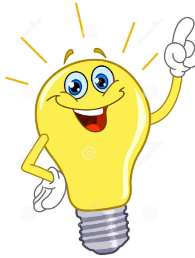 Activité et sortie à caractère culturel, sportif et pédagogique.Abonnements à des revues, livres parascolaires, livres loisirsRepas pris lors de vos sorties avec le filleul dans la limite de 25 euros par personne ; si toutefois vous envisagiez un repas dans un restaurant aux tarifs plus élevés dans un intérêt pédagogique (restaurant gastronomique pour un filleul passionné de cuisine par exemple), pensez à faire valider votre dépense en amont par votre binôme et votre interlocuteur Télémaque. Matériel pédagogiqueTickets de transportsTaxi Dans le cadre d’une sortie, vous pouvez utiliser la bourse pour financer le ticket d’entrée du filleul par exemple, mais également le vôtre. Il ne s’agit cependant pas d’une obligation, le choix est à votre discrétion.Achat de biens en dehors de livresFournitures scolairesVêtements Frais kilométriques Frais de parking et frais d’essence du tuteur dans le cadre des sorties avec le filleul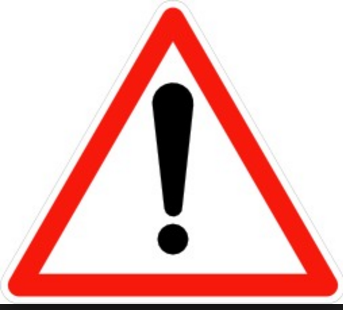 Que se passe-t-il si j’ai mal rempli ma demande de remboursement ? Un email vous est envoyé pour vous informer que votre demande est mise en attente jusqu’à réception des informations manquantes. Que se passe-t-il s’il manque des justificatifs ? Les frais dont les justificatifs sont fournis seront traités ; les frais sans justificatifs seront mis en attente. Un mail vous est envoyé pour information. Que se passe-t-il si j’envoie ma demande sans aucun justificatif ?Votre demande sera mise en attente et ne sera pas traitée jusqu’à réception des justificatifs conformes. Puis-je envoyer une demande de remboursement avant les dates indiquées pour chaque période ? Serai-je remboursé en avance dans ce cas ?Les frais peuvent être envoyés hors période du planning donné ci-dessus, mais le traitement ne se fera que pendant la période de remboursement indiquée dans le planning.La famille peut-elle faire elle-même une demande de remboursement de frais ?  Les familles ne peuvent pas faire de demandes de remboursement sauf, sous certaines conditions,  pour un filleul n’ayant pas encore de tuteur.  Quel est le délai de remboursement pour les frais que j’ai engagés ? Il faut prévoir en moyenne 3 semaines à compter de la date de réception de votre demande de remboursement et en fonction du planning  de remboursement.  Que faire si je m’aperçois que j’ai oublié de déclarer des frais et que la période d’envoi est déjà dépassée ? Dans cette situation, contactez votre interlocuteur Télémaque habituel, ou bien envoyez un email à valerie.cerito@institut-telemaque.org 